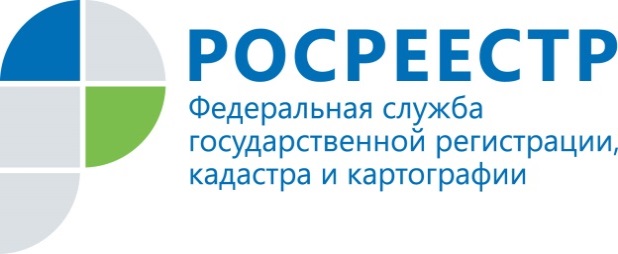  Электронная ипотека за один день       Управление Росреестра по Республике Коми присоединилось к реализации проекта Росреестра «Электронная ипотека за один день».         Для оформления всех документов необходимых для покупки жилого помещения или дома в случае, если такой объект приобретается с использованием кредитных средств, необходимо обратиться только в Банк. Обращаться в многофункциональный центр не требуется.        Документы в орган регистрации прав подаются с площадки Банка. Государственная регистрация права собственности и ипотеки осуществляется за один рабочий день.       Необходимо отметить, что в последнее время количество заявлений о регистрации ипотеки поданных в электронном виде превышает количество таких заявленных поданных на бумаге через многофункциональный центр.            Так за период с 16 по 31 августа 2021 всего поступило 265 заявлений о государственной регистрации ипотеки, из них в электронном виде 164 заявления, на бумажном носителе 101 заявление.